PREFEITURA MUNICIPAL DE CARATINGA/MG - Extrato de Resultado – Pregão Presencial Registro de Preço 004/2018. Objeto: Contratação de empresa especializada para manutenção e instalação de pontos de redes lógicas e elétricas, para atender todas as Secretarias Municipais. Vencedor com menor preço por item: L H S BÁRBARA – ME. Valor global final: R$ 157.400,00 (cento e cinquenta e sete mil e quatrocentos reais). Caratinga/MG, 21 de fevereiro de 2018. Bruno César Veríssimo Gomes – Pregoeiro.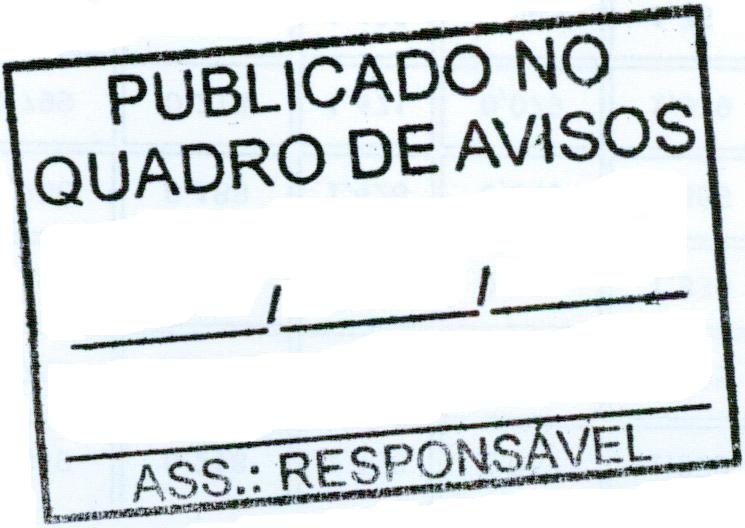 